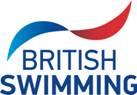 Swimmer shall be given an opportunity to take corrective action, change swimwear, remove jewellery and watches, and trim nails prior to the start. Failure to comply may result in swimmer being given a Warning, a Disqualification, or not being permitted to swim.  WARNING REPORT (YELLOW FLAG/CARD) (PLEASE COMPLETE CLEARLY AND LEGIBLY)WARNING REPORT (YELLOW FLAG/CARD) (PLEASE COMPLETE CLEARLY AND LEGIBLY)WARNING REPORT (YELLOW FLAG/CARD) (PLEASE COMPLETE CLEARLY AND LEGIBLY)WARNING REPORT (YELLOW FLAG/CARD) (PLEASE COMPLETE CLEARLY AND LEGIBLY)WARNING REPORT (YELLOW FLAG/CARD) (PLEASE COMPLETE CLEARLY AND LEGIBLY)WARNING REPORT (YELLOW FLAG/CARD) (PLEASE COMPLETE CLEARLY AND LEGIBLY)WARNING REPORT (YELLOW FLAG/CARD) (PLEASE COMPLETE CLEARLY AND LEGIBLY)WARNING REPORT (YELLOW FLAG/CARD) (PLEASE COMPLETE CLEARLY AND LEGIBLY)WARNING REPORT (YELLOW FLAG/CARD) (PLEASE COMPLETE CLEARLY AND LEGIBLY)WARNING REPORT (YELLOW FLAG/CARD) (PLEASE COMPLETE CLEARLY AND LEGIBLY)WARNING REPORT (YELLOW FLAG/CARD) (PLEASE COMPLETE CLEARLY AND LEGIBLY)TIME OF REPORT:OFFICIAL’S LOCATION:LAP No.:DISTANCE SWUM:DISTANCE SWUM:FINA OPEN WATER SWIMMING RULE NUMBER:FINA OPEN WATER SWIMMING RULE NUMBER:FINA OPEN WATER SWIMMING RULE NUMBER:FINA OPEN WATER SWIMMING RULE NUMBER:FINA OPEN WATER SWIMMING RULE NUMBER:FINA OPEN WATER SWIMMING RULE NUMBER:DISQUALIFICATION REPORT (RED FLAG/CARD) (PLEASE COMPLETE CLEARLY AND LEGIBLY)DISQUALIFICATION REPORT (RED FLAG/CARD) (PLEASE COMPLETE CLEARLY AND LEGIBLY)DISQUALIFICATION REPORT (RED FLAG/CARD) (PLEASE COMPLETE CLEARLY AND LEGIBLY)DISQUALIFICATION REPORT (RED FLAG/CARD) (PLEASE COMPLETE CLEARLY AND LEGIBLY)DISQUALIFICATION REPORT (RED FLAG/CARD) (PLEASE COMPLETE CLEARLY AND LEGIBLY)DISQUALIFICATION REPORT (RED FLAG/CARD) (PLEASE COMPLETE CLEARLY AND LEGIBLY)DISQUALIFICATION REPORT (RED FLAG/CARD) (PLEASE COMPLETE CLEARLY AND LEGIBLY)DISQUALIFICATION REPORT (RED FLAG/CARD) (PLEASE COMPLETE CLEARLY AND LEGIBLY)DISQUALIFICATION REPORT (RED FLAG/CARD) (PLEASE COMPLETE CLEARLY AND LEGIBLY)DISQUALIFICATION REPORT (RED FLAG/CARD) (PLEASE COMPLETE CLEARLY AND LEGIBLY)DISQUALIFICATION REPORT (RED FLAG/CARD) (PLEASE COMPLETE CLEARLY AND LEGIBLY)TIME OF REPORT:OFFICIAL’S LOCATION:LAP No.:DISTANCE SWUM:DISTANCE SWUM:FINA OPEN WATER SWIMMING RULE NUMBER:FINA OPEN WATER SWIMMING RULE NUMBER:FINA OPEN WATER SWIMMING RULE NUMBER:FINA OPEN WATER SWIMMING RULE NUMBER:FINA OPEN WATER SWIMMING RULE NUMBER:FINA OPEN WATER SWIMMING RULE NUMBER:OPEN WATER WARNING / DISQUALIFICATION REPORTOPEN WATER WARNING / DISQUALIFICATION REPORTOPEN WATER WARNING / DISQUALIFICATION REPORTEventDateCompetitor numberPRINTED NAME OF OFFICIAL:PRINTED NAME OF OFFICIAL:PRINTED NAME OF OFFICIAL:PRINTED NAME OF OFFICIAL:PRINTED NAME OF OFFICIAL:PRINTED NAME OF OFFICIAL:PRINTED NAME OF OFFICIAL:PRINTED NAME OF OFFICIAL:PRINTED NAME OF OFFICIAL:PRINTED NAME OF OFFICIAL:PRINTED NAME OF OFFICIAL:PRINTED NAME OF OFFICIAL:PRINTED NAME OF OFFICIAL:PRINTED NAME OF OFFICIAL:PRINTED NAME OF OFFICIAL:PRINTED NAME OF OFFICIAL:PRINTED NAME OF OFFICIAL:PRINTED NAME OF OFFICIAL:PRINTED NAME OF OFFICIAL:SIGNATURE:SIGNATURE:SIGNATURE:SIGNATURE:SIGNATURE:SIGNATURE:SIGNATURE:SIGNATURE:SIGNATURE:SIGNATURE:SIGNATURE:SIGNATURE:SIGNATURE:SIGNATURE:SIGNATURE:SIGNATURE:SIGNATURE:SIGNATURE:SIGNATURE:OFFICIAL’S DUTY: TURN JUDGERACE JUDGEFINISH JUDGESTARTERCLERK OF COURSEREFEREEPRINTED NAME OF REFEREE:PRINTED NAME OF REFEREE:PRINTED NAME OF REFEREE:PRINTED NAME OF REFEREE:PRINTED NAME OF REFEREE:PRINTED NAME OF REFEREE:PRINTED NAME OF REFEREE:PRINTED NAME OF REFEREE:PRINTED NAME OF REFEREE:PRINTED NAME OF REFEREE:PRINTED NAME OF REFEREE:PRINTED NAME OF REFEREE:PRINTED NAME OF REFEREE:PRINTED NAME OF REFEREE:PRINTED NAME OF REFEREE:PRINTED NAME OF REFEREE:PRINTED NAME OF REFEREE:PRINTED NAME OF REFEREE:PRINTED NAME OF REFEREE:SIGNATURE:SIGNATURE:SIGNATURE:SIGNATURE:SIGNATURE:SIGNATURE:SIGNATURE:SIGNATURE:SIGNATURE:SIGNATURE:SIGNATURE:SIGNATURE:SIGNATURE:SIGNATURE:SIGNATURE:SIGNATURE:SIGNATURE:SIGNATURE:SIGNATURE:INFRINGMENTS THAT CARRY A WARNING FOR FIRST OCCURRENCEINFRINGMENTS THAT CARRY A WARNING FOR FIRST OCCURRENCESTARTSTARTOWS 3.49Swimmer not present in the assembly area at the required time prior to the startOWS 4.1.1Swimmer did not start from assigned position, when starting from a fixed platformOWS 4.8Unfair advantage gained at the start OWS 4.9Swimmer’s escort craft interfered with another competitor at the startRACERACEOWS 3.30Swimmer failed to maintain clearance from another swimmer when so instructedOWS 6.2Swimmer failed to cease pacing or slip-streaming with their escort craft when instructed to move clearOWS 6.4Escort craft failed to move clear when warned they are pacing or slip-streaming a swimmerOWS 6.8.1Escort craft not displaying their swimmer’s competitor numberOWS 6.12Pacing of a swimmer by another person entering the waterOWS 6.13Use of a whistle by the swimmer’s representativeOWS 6.15Object, rope or wire, hanging off feeding pole (other than swimmer’s permitted identity flag)OWS 6.16Feeding pole exceeds 5 metres in length when extendedINFRINGEMENTS RESULTING IN IMMEDIATE DISQUALIFICATIONINFRINGEMENTS RESULTING IN IMMEDIATE DISQUALIFICATIONRACERACEOWS 3.31Swimmer failed to execute the alterations in course as indicated in the competition information documentsOWS 6.3.2‘Unsporting’ action by a swimmer, swimmer’s escort craft or swimmers approved representativeOWS 6.4Escort craft deliberately obstructing or placing themselves directly in front of another swimmerOWS 6.6Walking or jumping off the bottom during a raceOWS 6.7Swimmer receiving support from a fixed or floating object (other than the water bottom)Swimmer intentionally touched escort craft or crew thereinBL 9.3.7.5Team relay handover between swimmers not visible above the water, following swimmer not holding starting position prior to touch, touch not made between elbow and handFINISHFINISHBL 9.3.7.4Swimmer failed to enter the finish funnel at the correct point.  Swimmer failed to remain within the funnel throughout their approach to the finishOWS 7.2.2Swimmer finished race without a transponder (where issued)OWS 7.2.3Swimmer failed to touch the vertical wall at the finish (where used)OTHER INFRINGMENTSOTHER INFRINGMENTSSWIMMER AND EQUIPMENTSWIMMER AND EQUIPMENTBL 8.2More than one swimsuit in one or two pieces worn Swimsuit worn not compliant with FINA By-Laws and the FRSABL 8.4Swimsuit covers the neck, extends past the shoulder, or extends to below the ankle
BL 8.5Wetsuit fails to completely cover torso, back, shoulders, and knees (When criteria requires use)
Wetsuit extends beyond the neck, wrists or ankles.OWS 3.48Swimmer failed to trim fingernails and/or toenails when so instructed  Swimmer failed to remove jewellery, including watches when so instructedOWS 6.10Swimmer wearing a device which may be an aid to their speed, endurance or buoyancy.  
More than two (2) caps being wornOWS 6.11Swimmer using excessive greases or other such substances